УТВЕРЖДАЮПриказ директора колледжа от 25.05.2021 г. № 119/1РАБОЧАЯ ПРОГРАММа УЧЕБНОЙ ДИСЦИПЛИНЫОГСЭ.02 Историяпрограмма подготовки специалистов среднего звенасреднего профессионального образования по специальности 15.02.12. Монтаж, техническое обслуживаниеи ремонт промышленного оборудования (по отраслям)2021 г.    Рабочая программа учебной дисциплины разработана на основе Федерального государственного образовательного стандарта (далее – ФГОС) по специальности среднего профессионального образования (далее СПО) 15.02.12. Монтаж, техническое обслуживание и ремонт промышленного оборудования (по отраслям) базовой подготовкиРАССМОТРЕНАна заседании ПЦКПротокол № __ от «___» __________ 2017 г.
Председатель ПЦК __________/В.Х. АкперовСОДЕРЖАНИЕПАСПОРТ РАБОЧЕЙ ПРОГРАММЫУЧЕБНОЙ ДИСЦИПЛИНЫ
 ОГСЭ.02 История1.1. Место дисциплины в структуре ППССЗ: дисциплина «История» входит в общий гуманитарный и социально-экономический цикл (ОГСЭ)1.2. Цель и планируемые результаты освоения дисциплины:В результате освоения учебной дисциплины обучающийся должен уметь:ориентироваться в современной экономической, политической и культурной ситуации в России и мире; выявлять взаимосвязь отечественных, региональных, мировых социально-экономических, политических и культурных проблем; определять значимость профессиональной деятельности по осваиваемой профессии (специальности) для развития экономики в историческом контексте; демонстрировать гражданско-патриотическую позицию
В результате освоения дисциплины обучающийся должен знать:основные направления развития ключевых регионов мира на рубеже веков (XX и XXI вв.). сущность и причины локальных, региональных, межгосударственных конфликтов в конце XX - начале XXI вв.; основные процессы (интеграционные, поликультурные, миграционные и иные) политического и экономического развития ведущих государств и регионов мира; назначение международных организаций и основные направления их деятельности; о роли науки, культуры и религии в сохранении и укреплении национальных и государственных традиций; содержание и назначение важнейших правовых и законодательных актов мирового и регионального значения. ретроспективный анализ развития отрасли.ОК 01   Выбирать способы решения задач профессиональной деятельности, применительно к различным контекстамОК 02  Осуществлять поиск, анализ и интерпретацию информации, необходимой для выполнения задач профессиональной деятельностиОК 03 Планировать и реализовывать собственное профессиональное и личностное развитие.ОК 04 Работать в коллективе и команде, эффективно взаимодействовать с коллегами, руководством, клиентами.ОК 05 Осуществлять устную и письменную коммуникацию на государственном языке с учетом особенностей социального и культурного контекста.ОК 06 Проявлять гражданско-патриотическую позицию, демонстрировать осознанное поведение на основе общечеловеческих ценностей.ОК 07 Содействовать сохранению окружающей среды, ресурсосбережению, эффективно действовать в чрезвычайных ситуациях.ОК 08 Использовать средства физической культуры для сохранения и укрепления здоровья в процессе профессиональной деятельности и поддержания необходимого уровня физической подготовленности.ОК 09 Использовать информационные технологии в профессиональной деятельностиОК 10 Пользоваться профессиональной документацией на государственном и иностранном языках.ОК11 Планировать предпринимательскую деятельность в профессиональной сфере.ПК 1.1 Осуществлять работы по подготовке единиц оборудования к монтажу1.4. Количество часов на освоение программы дисциплины:   максимальной учебной нагрузки обучающегося – 70 часов, в том числе: обязательной аудиторной учебной нагрузки обучающегося – 70 часов; 2. СТРУКТУРА И СОДЕРЖАНИЕ УЧЕБНОЙ ДИСЦИПЛИНЫ2.1. Объем учебной дисциплины и виды учебной работы2.2. Тематический план и содержание учебной дисциплины 3. УСЛОВИЯ РЕАЛИЗАЦИИ ПРОГРАММЫ УЧЕБНОЙ ДИСЦИПЛИНЫ3.1. Материально-техническое обеспечениеРеализация программы предполагает наличие учебного кабинета Истории и философии.Оборудование учебного кабинета и рабочих мест кабинета: рабочее место  преподавателя, парты учащихся (в соответствие с численностью учебной группы), меловая доска, персональный компьютер с лицензионным программным обеспечением, мультмедиапроектор, экран, лазерная указка, шкафы для хранения учебных материалов по предмету.3.2. Информационное обеспечение реализации программыДля реализации программы библиотечный фонд образовательной организации должен иметь  печатные и/или электронные образовательные и информационные ресурсы, рекомендуемых для использования в образовательном процессе 3.2.1. Печатные изданияАртёмов В. В., Лубченков Ю. Н.. История (для всех специальностей СПО). М. Академия. 20143.2.2. Электронные издания  и электронные ресурсыАнтонова Т. С., Данилов А. А., Косулина Л. Г., Харитонов А. Л. История России. ХХ век. Мультимедиа-учебник. М. Клио-софт. 2012http// www. hist.msu.ruhttp// www. zavuch.infohttp// www. history.ruhttp// www. worldhist.ru3.2.3. Дополнительные источники Артёмов В. В., Лубченков Ю. Н..История  Отечества с древнейших времен до наших дней М. 2016 Алексашкина Л. Н., Данилов А. А., Косулина Л. Г. История. Россия и мир: в XX – начале XXI века. 11 класс.. М. 2007История XX века. Зарубежные страны. («Энциклопедия для детей») Аванта М. 2002.Человечество XXI век («Энциклопедия для детей») Аванта М. 2007Филиппов А. В. Новейшая история России 1945 – . 2006 Безбородов А. Б. Елисеева Н. В. и др. История России в новейшее время 1985 –  2010.4. КОНТРОЛЬ И ОЦЕНКА РЕЗУЛЬТАТОВ ОСВОЕНИЯ УЧЕБНОЙ ДИСЦИПЛИНЫ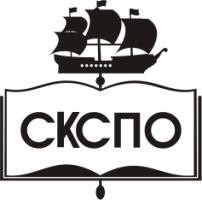 государственное автономное профессиональное образовательное учреждение Самарской области«Самарский колледж сервиса производственного оборудования имени Героя Российской ФедерацииЕ.В. Золотухина»ПАСПОРТ РАБОЧЕЙ ПРОГРАММЫ УЧЕБНОЙ ДИСЦИПЛИНЫСТРУКТУРА УЧЕБНОЙ ДИСЦИПЛИНЫУСЛОВИЯ РЕАЛИЗАЦИИ ПРОГРАММЫ КОНТРОЛЬ И ОЦЕНКА РЕЗУЛЬТАТОВ ОСВОЕНИЯ УЧЕБНОЙ ДИСЦИПЛИНЫВид учебной работыОбъем в часахОбязательная учебная нагрузка70в том числе:в том числе:теоретическое обучение70Самостоятельная работа-Промежуточная аттестация проводится в форме зачетаПромежуточная аттестация проводится в форме зачетаНаименование разделов и темСодержание учебного материала и формы организации деятельности обучающихсяСодержание учебного материала и формы организации деятельности обучающихсяОбъём часовУровень усвоенияРаздел 1.ВведениеРаздел 1.ВведениеРаздел 1.Введение8Тема 1.1. Периодизация новейшей истории (1945 – 2016). Основные тенденции международных отношений во 2-й половине XX в.  Содержание учебного материала Содержание учебного материала 4Тема 1.1. Периодизация новейшей истории (1945 – 2016). Основные тенденции международных отношений во 2-й половине XX в.  Периодизация (основные этапы новейшей истории). Основные особенности новейшего времени.Послевоенное устройство мира. Раздел территории Германии на оккупационные зоны. Рост влияния СССР в мире. Нарастание противоречий между бывшими союзниками. Фултонская речь У. Черчилля как начало холодной войны.Сущность холодной войны, её проявления в политической, экономической и культурно-идеологической сфере. Формирование двуполярного мира. Гонка вооружений. Ядерная монополия США и её ликвидация СССР. Формирование противоборствующих блоков. Возникновение НАТО и ОВД. План Маршалла для восстановления Европы. Установление просоветских режимов в странах центральной и восточной Европы. Роль ООН в международной политике послевоенного периода. Раскол Германии: образование ГДР и ФРГ. Приход к власти в Китае коммунистов. Основные конфликты периода холодной войны: Корейская война, Берлинские кризисы, Карибский кризис, Вьетнамская война и др. Договоры о нераспространении и ограничении вооружений между СССР и США. Чередование периодов разрядки и нагнетания напряженности в отношениях СССР и США.Дидактические единицы: Периодизация новейшей истории, Характерные черты истории после окончания 2-й Мировой войны, Холодная война и её проявления, Основные черты международных отношений в конце XX – нач. XXI в. Периодизация (основные этапы новейшей истории). Основные особенности новейшего времени.Послевоенное устройство мира. Раздел территории Германии на оккупационные зоны. Рост влияния СССР в мире. Нарастание противоречий между бывшими союзниками. Фултонская речь У. Черчилля как начало холодной войны.Сущность холодной войны, её проявления в политической, экономической и культурно-идеологической сфере. Формирование двуполярного мира. Гонка вооружений. Ядерная монополия США и её ликвидация СССР. Формирование противоборствующих блоков. Возникновение НАТО и ОВД. План Маршалла для восстановления Европы. Установление просоветских режимов в странах центральной и восточной Европы. Роль ООН в международной политике послевоенного периода. Раскол Германии: образование ГДР и ФРГ. Приход к власти в Китае коммунистов. Основные конфликты периода холодной войны: Корейская война, Берлинские кризисы, Карибский кризис, Вьетнамская война и др. Договоры о нераспространении и ограничении вооружений между СССР и США. Чередование периодов разрядки и нагнетания напряженности в отношениях СССР и США.Дидактические единицы: Периодизация новейшей истории, Характерные черты истории после окончания 2-й Мировой войны, Холодная война и её проявления, Основные черты международных отношений в конце XX – нач. XXI в. 4В том числе, практических занятий и лабораторных работ В том числе, практических занятий и лабораторных работ 2Раздел 2. СССР в  1945 – 1991 гг., Россия и страны СНГ в 1992 – 2016 гг.Раздел 2. СССР в  1945 – 1991 гг., Россия и страны СНГ в 1992 – 2016 гг.Раздел 2. СССР в  1945 – 1991 гг., Россия и страны СНГ в 1992 – 2016 гг.19Тема 2.1. СССР в 1945 – 1985 гг.Содержание учебного материала Содержание учебного материала 4Тема 2.1. СССР в 1945 – 1985 гг.Итоги 2-й мировой войны для СССР. Территориальное расширение СССР. Восстановление народного хозяйства СССР после Великой Отечественной войны. Источники быстрого восстановления хозяйства. Продолжение политики командного администрирования в экономике. Отрицание рыночных отношений в труде Сталина «Экономические проблемы социализма в СССР».Укрепление режима личной власти И. В. Сталина после войны. Изменения в политической структуре управления СССР. Усиление идеологического контроля над обществом. Ждановщина. Постановление о журналах «Звезда» и «Ленинград». Борьба с космополитизмом. Сессия ВСХНиЛ и разгром генетики. Советский атомный проект.Борьба за власть в окружении Сталина. XIX съезд ВКП (Б). Перестановки в руководстве партии. Дело врачей. Смерть Сталина.Изменения в руководстве страны после смерти Сталина. Ликвидация Берии. Начало процесса реабилитации. Экономическая политика правительства Г. М. Маленкова, его поражение в кадровом противостоянии с Н. С. Хрущёвым. XX съезд партии. Доклад Н. С. Хрущева «О культе личности», его значение для политических последствий. Ограниченность проведенной десталинизации. Недовольство курсом Хрущёва со стороны консервативного крыла руководства партии. Антипартийная группа 1957 г. и попытка отстранения Хрущёва. Победа Хрущева в аппаратном противостоянии.Экономическая политика в период «оттепели». Идея совнархозов. Освоение целины. Противоречивость сельскохозяйственной политики. Расстрел в Новочеркасске 1962 г. Достижения научно-технического прогресса. СССР – пионер в освоении космоса.Продолжение процессов десталинизации на XXII съезде КПСС. Принятие новой программы партии. Новые тенденции в духовной жизни советского общества. Границы либерализации политического режима.Причины недовольства политикой Н. С. Хрущёва. Отстранение Хрущёва от власти в октябре 1964 г.Приход к власти Л. И. Брежнева. Сворачивание политической либерализации. Экономическая реформа Н. А. Косыгина. Переход советской экономики к сырьевой модели развития. Нарастание кризисных явлений в социально-экономических сфере.Концепция развитого социализма. Конституция 1977 г. Диссидентское движение. Деятельность А. Н. Сахарова и А. И. Солженицына.Кризис правящей верхушки советского общества в начале 1980-х гг. Периоды правления Ю. В. Андропова и К. У. Черненко.Дидактические единицы: СССР в эпоху позднего сталинизма, СССР в период «Оттепели», Нарастание застойных явлений в период 1964 – 1985 гг., Внешняя политика СССР в 1945 – 1985 гг. Итоги 2-й мировой войны для СССР. Территориальное расширение СССР. Восстановление народного хозяйства СССР после Великой Отечественной войны. Источники быстрого восстановления хозяйства. Продолжение политики командного администрирования в экономике. Отрицание рыночных отношений в труде Сталина «Экономические проблемы социализма в СССР».Укрепление режима личной власти И. В. Сталина после войны. Изменения в политической структуре управления СССР. Усиление идеологического контроля над обществом. Ждановщина. Постановление о журналах «Звезда» и «Ленинград». Борьба с космополитизмом. Сессия ВСХНиЛ и разгром генетики. Советский атомный проект.Борьба за власть в окружении Сталина. XIX съезд ВКП (Б). Перестановки в руководстве партии. Дело врачей. Смерть Сталина.Изменения в руководстве страны после смерти Сталина. Ликвидация Берии. Начало процесса реабилитации. Экономическая политика правительства Г. М. Маленкова, его поражение в кадровом противостоянии с Н. С. Хрущёвым. XX съезд партии. Доклад Н. С. Хрущева «О культе личности», его значение для политических последствий. Ограниченность проведенной десталинизации. Недовольство курсом Хрущёва со стороны консервативного крыла руководства партии. Антипартийная группа 1957 г. и попытка отстранения Хрущёва. Победа Хрущева в аппаратном противостоянии.Экономическая политика в период «оттепели». Идея совнархозов. Освоение целины. Противоречивость сельскохозяйственной политики. Расстрел в Новочеркасске 1962 г. Достижения научно-технического прогресса. СССР – пионер в освоении космоса.Продолжение процессов десталинизации на XXII съезде КПСС. Принятие новой программы партии. Новые тенденции в духовной жизни советского общества. Границы либерализации политического режима.Причины недовольства политикой Н. С. Хрущёва. Отстранение Хрущёва от власти в октябре 1964 г.Приход к власти Л. И. Брежнева. Сворачивание политической либерализации. Экономическая реформа Н. А. Косыгина. Переход советской экономики к сырьевой модели развития. Нарастание кризисных явлений в социально-экономических сфере.Концепция развитого социализма. Конституция 1977 г. Диссидентское движение. Деятельность А. Н. Сахарова и А. И. Солженицына.Кризис правящей верхушки советского общества в начале 1980-х гг. Периоды правления Ю. В. Андропова и К. У. Черненко.Дидактические единицы: СССР в эпоху позднего сталинизма, СССР в период «Оттепели», Нарастание застойных явлений в период 1964 – 1985 гг., Внешняя политика СССР в 1945 – 1985 гг. 4В том числе, практических занятий и лабораторных работ В том числе, практических занятий и лабораторных работ 2Тема 2.2. СССР в эпоху Перестройки. Распад СССР и его последствия.Содержание учебного материала Содержание учебного материала 2Тема 2.2. СССР в эпоху Перестройки. Распад СССР и его последствия.Предпосылки Перестройки. Приход М. С. Горбачёва к власти. Ускорение как первый лозунг Перестройки. Чернобыльская катастрофа. Политика гласности. Десталинизация общества. Курс на обновление социализма. Проекты экономической и политической реформы 1987-88 г. Кооперативное движение. Изменение политической системы: съезд народных депутатов. Оппозиция власти КПСС. Межрегиональная депутатская группа. Становление многопартийности. Возвышение Б. Н. Ельцина. Экономические программы Л. Абалкина и Г. Явлинского. Введение поста президента СССР.Обострение национальных конфликтов в СССР. Нагорно-Карабахский конфликт. Объявление независимости республиками Прибалтики.Противостояние союзной и российской власти в 1990-1991 гг. Новоогарёвский процесс. Попытка переворота 19 августа и его провал. Ликвидация партийных структур КПСС. Беловежские и Алма-Атинские соглашения декабря 1991 г. Роспуск СССР и создание СНГ. Политические, экономические, социальные последствия распада СССР.  Дидактические единицы: Причины и замысел Перестройки. Программа Ускорения, Политика гласности и расширения социалистической демократии, Национальные конфликты в СССР периода Перестройки, События августа 1991 г. Распад СССР Предпосылки Перестройки. Приход М. С. Горбачёва к власти. Ускорение как первый лозунг Перестройки. Чернобыльская катастрофа. Политика гласности. Десталинизация общества. Курс на обновление социализма. Проекты экономической и политической реформы 1987-88 г. Кооперативное движение. Изменение политической системы: съезд народных депутатов. Оппозиция власти КПСС. Межрегиональная депутатская группа. Становление многопартийности. Возвышение Б. Н. Ельцина. Экономические программы Л. Абалкина и Г. Явлинского. Введение поста президента СССР.Обострение национальных конфликтов в СССР. Нагорно-Карабахский конфликт. Объявление независимости республиками Прибалтики.Противостояние союзной и российской власти в 1990-1991 гг. Новоогарёвский процесс. Попытка переворота 19 августа и его провал. Ликвидация партийных структур КПСС. Беловежские и Алма-Атинские соглашения декабря 1991 г. Роспуск СССР и создание СНГ. Политические, экономические, социальные последствия распада СССР.  Дидактические единицы: Причины и замысел Перестройки. Программа Ускорения, Политика гласности и расширения социалистической демократии, Национальные конфликты в СССР периода Перестройки, События августа 1991 г. Распад СССР 2В том числе, практических занятий и лабораторных работ В том числе, практических занятий и лабораторных работ 2Рекомендуемая тематика. Построение хронологии распада СССР, культура СССР эпохи Перестройки.Рекомендуемая тематика. Построение хронологии распада СССР, культура СССР эпохи Перестройки.Тема 2.3. Становление современной российской государственности. Экономические и политические преобразования 1990-х годов. Конституция 1993 г. Россия в президентство В. В. Путина и Д. А. Медведева (2000 – 2016 гг.)Содержание учебного материала Содержание учебного материала 2Тема 2.3. Становление современной российской государственности. Экономические и политические преобразования 1990-х годов. Конституция 1993 г. Россия в президентство В. В. Путина и Д. А. Медведева (2000 – 2016 гг.)Декларация о государственном суверенитете 12 июня 1990 г. Формирование структур российской власти. Введение поста президента РФ. Роль российской власти в событиях 1991 г. Формирование команды молодых реформаторов. Реформы Е. Т. Гайдара. Либерализация цен и торговли. Приватизация, формы её проведения и её последствия. Формирование класса предпринимателей. Социальные конфликты в 1990-е гг.Противостояние исполнительной и законодательной ветвей власти в 1992-1993 гг. Осенний политический кризис 1993 г. Роспуск советов. Принятие конституции РФ. Принципы её функционирования. Россия как президентская республика. Конфликты на Северном Кавказе. Боевые действия в Чечне 1994-1996 гг. Хасавюртовские соглашения.Усиление олигархических тенденций в конце 1990-х гг. Дефолт 1998 г. и его последствия. Обострение ситуации на Северном Кавказе (нападение боевиков на Дагестан, теракты в Москве). Назначение В. В. Путина председателем правительства. Уход Б. Н. Ельцина в отставку. Президентские выборы 2000 г. Восстановление конституционного порядка в Чечне. Курс на укрепление вертикали власти. Политические преобразования В. В. Путина: образование федеральных округов, отмена выборности глав субъектов федераций, изменение порядка формирования палат парламента и пр.) Основные политические партии и общественные движения современной России. Доктрина «суверенной демократии» её сторонники и критики. Экономическое развитие России в 2000-е гг., его неравномерность. Социальное расслоение. Монетизация льгот. Президентство Д. А. Медведева. Курс на модернизацию и инновации. Изменения в конституции. Возвращение В. В. Путина на пост президента. Актуальные проблемы современной России. Воссоединение Крыма с Россией, значение этого события.Дидактические единицы: Становление новой российской государственности. Осенний политический кризис 1993 г. Конституция 1993 г., Экономические реформы 1990-х гг. Переход к рыночной экономике, Социально-экономическая ситуация в России начала XXI в., Политические преобразования в России начала XXI в. Декларация о государственном суверенитете 12 июня 1990 г. Формирование структур российской власти. Введение поста президента РФ. Роль российской власти в событиях 1991 г. Формирование команды молодых реформаторов. Реформы Е. Т. Гайдара. Либерализация цен и торговли. Приватизация, формы её проведения и её последствия. Формирование класса предпринимателей. Социальные конфликты в 1990-е гг.Противостояние исполнительной и законодательной ветвей власти в 1992-1993 гг. Осенний политический кризис 1993 г. Роспуск советов. Принятие конституции РФ. Принципы её функционирования. Россия как президентская республика. Конфликты на Северном Кавказе. Боевые действия в Чечне 1994-1996 гг. Хасавюртовские соглашения.Усиление олигархических тенденций в конце 1990-х гг. Дефолт 1998 г. и его последствия. Обострение ситуации на Северном Кавказе (нападение боевиков на Дагестан, теракты в Москве). Назначение В. В. Путина председателем правительства. Уход Б. Н. Ельцина в отставку. Президентские выборы 2000 г. Восстановление конституционного порядка в Чечне. Курс на укрепление вертикали власти. Политические преобразования В. В. Путина: образование федеральных округов, отмена выборности глав субъектов федераций, изменение порядка формирования палат парламента и пр.) Основные политические партии и общественные движения современной России. Доктрина «суверенной демократии» её сторонники и критики. Экономическое развитие России в 2000-е гг., его неравномерность. Социальное расслоение. Монетизация льгот. Президентство Д. А. Медведева. Курс на модернизацию и инновации. Изменения в конституции. Возвращение В. В. Путина на пост президента. Актуальные проблемы современной России. Воссоединение Крыма с Россией, значение этого события.Дидактические единицы: Становление новой российской государственности. Осенний политический кризис 1993 г. Конституция 1993 г., Экономические реформы 1990-х гг. Переход к рыночной экономике, Социально-экономическая ситуация в России начала XXI в., Политические преобразования в России начала XXI в. 2В том числе, практических занятий и лабораторных работ В том числе, практических занятий и лабораторных работ 2Тема 2.4. Россия в системе международных отношений современного мира.Содержание учебного материала Содержание учебного материала 2Тема 2.4. Россия в системе международных отношений современного мира.Основные направления внешней политики современной России. Россия как член международных и региональных структур. Выстраивание отношений с США. Проблема регулирования численности вооружений. Совместная борьба с международным терроризмом. Расширение НАТО и угроза интересам России. Россия и страны СНГ, методы влияния России в ближнем зарубежье. Союзное государство России и Белоруссии. Россия и «цветные революции» в странах СНГ. Российско-грузинский конфликт 2008 г.   Выстраивание отношений со странами Азии и «третьего мира». Территориальные споры с Японией и Китаем. Россия и ситуация на современном Ближнем Востоке (Ливия, Сирия). Защита принципов многополярного мира.Дидактические единицы: Принципы формирования внешней политики в РФ, Отношения РФ со странами СНГ, Отношения РФ со странами Запада, Азиатское направление внешней политики РФ Основные направления внешней политики современной России. Россия как член международных и региональных структур. Выстраивание отношений с США. Проблема регулирования численности вооружений. Совместная борьба с международным терроризмом. Расширение НАТО и угроза интересам России. Россия и страны СНГ, методы влияния России в ближнем зарубежье. Союзное государство России и Белоруссии. Россия и «цветные революции» в странах СНГ. Российско-грузинский конфликт 2008 г.   Выстраивание отношений со странами Азии и «третьего мира». Территориальные споры с Японией и Китаем. Россия и ситуация на современном Ближнем Востоке (Ливия, Сирия). Защита принципов многополярного мира.Дидактические единицы: Принципы формирования внешней политики в РФ, Отношения РФ со странами СНГ, Отношения РФ со странами Запада, Азиатское направление внешней политики РФ 2В том числе, практических занятий и лабораторных работ В том числе, практических занятий и лабораторных работ -Тема 2.5. Страны СНГ в 1992 - 2016 годы.Содержание учебного материала Содержание учебного материала 2Тема 2.5. Страны СНГ в 1992 - 2016 годы.Особенности развития стран СНГ. Украина: между Западом и Россией. Политические процессы на Украине. Вопрос о пребывании российского флота в Севастополе. Президентство Л. Кравчука и Л. Кучмы. «Оранжевая революция» 2004 г. Обострение отношений с Россией, их нормализация при В. Януковиче. Евромайдан и государственный переворот февраля 2014 г. Вооруженное противостояние на Донбассе.Белоруссия: А.Г. Лукашенко, авторитарные методы правления. Молдова: приднестровский конфликт 1992 г., обострение политической ситуации в конце 2000-х гг. Приднестровье и Гагаузия на современном этапе.Грузия. Президентство З. Гамсахурдиа и Э. Шеварднадзе. Отделение Абхазии и Южной Осетии от Грузии. «Революция роз» 2003 г. Правление М. Саакашвили и обострение отношений с Россией. Внутриполитическая ситуация в Армении и Азербайджане. Особенности развития среднеазиатских государств СНГ. Средняя Азия и Казахстан в орбите интересов России, США и Китая. Развитие Казахстана при Н. Назарбаеве. «Культ личности» С. Ниязова в Туркмении. Конфликты 1990-х гг. в Таджикистане. Политическая нестабильность 2000-х годов в Киргизии.Дидактические единицы: Возникновение СНГ, его структура и принципы функционирования, Украина и Белоруссия в 1992 – 2016 гг., Закавказские государства в конце 20 – начале 21 вв., Среднеазиатские государства и Казахстан в 1992 – 2016 гг. Контрольная работа № 1 (1 час)Особенности развития стран СНГ. Украина: между Западом и Россией. Политические процессы на Украине. Вопрос о пребывании российского флота в Севастополе. Президентство Л. Кравчука и Л. Кучмы. «Оранжевая революция» 2004 г. Обострение отношений с Россией, их нормализация при В. Януковиче. Евромайдан и государственный переворот февраля 2014 г. Вооруженное противостояние на Донбассе.Белоруссия: А.Г. Лукашенко, авторитарные методы правления. Молдова: приднестровский конфликт 1992 г., обострение политической ситуации в конце 2000-х гг. Приднестровье и Гагаузия на современном этапе.Грузия. Президентство З. Гамсахурдиа и Э. Шеварднадзе. Отделение Абхазии и Южной Осетии от Грузии. «Революция роз» 2003 г. Правление М. Саакашвили и обострение отношений с Россией. Внутриполитическая ситуация в Армении и Азербайджане. Особенности развития среднеазиатских государств СНГ. Средняя Азия и Казахстан в орбите интересов России, США и Китая. Развитие Казахстана при Н. Назарбаеве. «Культ личности» С. Ниязова в Туркмении. Конфликты 1990-х гг. в Таджикистане. Политическая нестабильность 2000-х годов в Киргизии.Дидактические единицы: Возникновение СНГ, его структура и принципы функционирования, Украина и Белоруссия в 1992 – 2016 гг., Закавказские государства в конце 20 – начале 21 вв., Среднеазиатские государства и Казахстан в 1992 – 2016 гг. Контрольная работа № 1 (1 час)2В том числе, практических занятий и лабораторных работ В том числе, практических занятий и лабораторных работ 1Специфика становления государственности бывших советских республик.Специфика становления государственности бывших советских республик.Раздел 3. Страны Западной и Центральной Европы на рубеже XX – XXI вв.Раздел 3. Страны Западной и Центральной Европы на рубеже XX – XXI вв.7Тема 3.1. Страны Западной Европы в 1945 - 2016 годыСодержание учебного материала Содержание учебного материала 2Тема 3.1. Страны Западной Европы в 1945 - 2016 годыПоложение стран Европы после 2-й мировой войны. Восстановление экономики и инфраструктуры. Формирование общеевропейских структур (ЕЭС, Европарламент и пр.). Распад колониальной системы и его влияние на состояние бывших метрополий. НАТО в Западной Европе. Введение евро и его последствия. Социально-экономическая политика стран Зап. Европы. Социальные противоречия развития. Миграционные процессы в странах Европы. Поликультурализм современной Европы. Отношения стран Зап. Европы и США. Великобритания. Социальные реформы лейбористов. М. Тэтчер, её консервативный курс. Преобразование колониальной империи в британское содружество.Изменение политической структуры (введение выборности палаты лордов и пр.) Отношение к монархии. Политика лейбористов и консерваторов. Д. Мэйджор, Т. Блэр, Г. Браун, Д. Камерон, Т. Мэй как премьер-министры. Референдум по Брекзиту.  Проблема Сев. Ирландии. Франция. Режим 4-й республики во Франции и его кризис. Установление 5-й республики. Президентство Ш. де Голля. Студенческие беспорядки 1968 г. Президент-социалист Ф. Миттеран. Итоги правления Ф. Миттерана. Переход власти к умеренно правым. Президентство Ж. Ширака и Н. Саркози, Ф. Олланда. Политические преобразования (сокращение сроков президентства и пр.). Проблема мигрантов во Франции. Националистические силы (Ж. ле Пен). Германия. Разница в политическом и социально-экономическом развитии ФРГ и ГДР. К. Аденауэр и В. Брандт как федеральные канцлеры ФРГ. Возведение Берлинской стены. Нарастание кризисных явлений в экономике ГДР. Падение социализма в ГДР и объединение Германии. Проблемы выравнивания уровня жизни Восточной и Западной Германии. Федеративная структура Германии. Основные политические силы ХДС и социал-демократы. Канцлерство Г. Коля. Социал-демократы у власти Г. Шрёдер (1998 – 2005), Политика правительства ХСС. А. Меркель. Германия и миграционный кризис.Италия. Ликвидация монархии в 1946 г. Основные проблемы Италии в новейшее время. Противостояние правых (С. Берлускони) и социал-демократов (Р. Проди). Борьба с коррупцией и мафией. Испания. Диктатура Ф. Франко. Восстановление монархии и изживание авторитаризма. Социально-экономические и политические проблемы современной Испании. Баскский терроризм. Дидактические единицы: Принципы формирования и деятельности общеевропейских структур, Великобритания в 1945 – 2016 гг., Франция в 1945 – 2016 гг., Германия в 1945 – 2016 гг. Положение стран Европы после 2-й мировой войны. Восстановление экономики и инфраструктуры. Формирование общеевропейских структур (ЕЭС, Европарламент и пр.). Распад колониальной системы и его влияние на состояние бывших метрополий. НАТО в Западной Европе. Введение евро и его последствия. Социально-экономическая политика стран Зап. Европы. Социальные противоречия развития. Миграционные процессы в странах Европы. Поликультурализм современной Европы. Отношения стран Зап. Европы и США. Великобритания. Социальные реформы лейбористов. М. Тэтчер, её консервативный курс. Преобразование колониальной империи в британское содружество.Изменение политической структуры (введение выборности палаты лордов и пр.) Отношение к монархии. Политика лейбористов и консерваторов. Д. Мэйджор, Т. Блэр, Г. Браун, Д. Камерон, Т. Мэй как премьер-министры. Референдум по Брекзиту.  Проблема Сев. Ирландии. Франция. Режим 4-й республики во Франции и его кризис. Установление 5-й республики. Президентство Ш. де Голля. Студенческие беспорядки 1968 г. Президент-социалист Ф. Миттеран. Итоги правления Ф. Миттерана. Переход власти к умеренно правым. Президентство Ж. Ширака и Н. Саркози, Ф. Олланда. Политические преобразования (сокращение сроков президентства и пр.). Проблема мигрантов во Франции. Националистические силы (Ж. ле Пен). Германия. Разница в политическом и социально-экономическом развитии ФРГ и ГДР. К. Аденауэр и В. Брандт как федеральные канцлеры ФРГ. Возведение Берлинской стены. Нарастание кризисных явлений в экономике ГДР. Падение социализма в ГДР и объединение Германии. Проблемы выравнивания уровня жизни Восточной и Западной Германии. Федеративная структура Германии. Основные политические силы ХДС и социал-демократы. Канцлерство Г. Коля. Социал-демократы у власти Г. Шрёдер (1998 – 2005), Политика правительства ХСС. А. Меркель. Германия и миграционный кризис.Италия. Ликвидация монархии в 1946 г. Основные проблемы Италии в новейшее время. Противостояние правых (С. Берлускони) и социал-демократов (Р. Проди). Борьба с коррупцией и мафией. Испания. Диктатура Ф. Франко. Восстановление монархии и изживание авторитаризма. Социально-экономические и политические проблемы современной Испании. Баскский терроризм. Дидактические единицы: Принципы формирования и деятельности общеевропейских структур, Великобритания в 1945 – 2016 гг., Франция в 1945 – 2016 гг., Германия в 1945 – 2016 гг. 2В том числе, практических занятий и лабораторных работ В том числе, практических занятий и лабораторных работ -Структура и деятельность общеевропейских структур. Может ли современная ситуация свидетельствовать о «закате Европы»?Структура и деятельность общеевропейских структур. Может ли современная ситуация свидетельствовать о «закате Европы»?Тема 3.2. Страны Центральной Европы и Восточной Европы в 1945 -  2016 гг.Содержание учебного материала Содержание учебного материала 2Тема 3.2. Страны Центральной Европы и Восточной Европы в 1945 -  2016 гг.Установление политических режимов по советскому образцу. Социально-экономические преобразования. Югославия в годы правления Иосипа Броз Тито. Венгерское восстание 1956 г. и его подавление. Пражская весна 1968 г. Ввод войск ОВД в Чехословакию. Политическое движение в Польше начала 1980-х гг. Профсоюз «Солидарность».Нарастание кризисных явлений в странах социалистического блока. Отставание от стран Запада. Демократические революции 1989 г. в Восточной Европе. Крушение социалистических режимов. Распад структур социалистического лагеря. Особенности развития стран Центральной Европы. Освобождение от влияния СССР. Противоречия в отношениях стран Центр. Европы и России. Отношения с США и Зап. Европой. Вступление ряда стран Центр. Европы в НАТО. Переход к рыночной экономике, последствия вступления в Евросоюз.Страны Балтии. Эстония, Латвия и Эстония на рубеже 20-21 вв. Возобновление государственности. Осуществление рыночных реформ. Противоречия утверждения национальной идентификации. Отношение к советскому наследию в странах Балтии.Польша. Президентство Л. Валенсы. Рыночные реформы Л. Бальцеровича. Президентство А. Квасьневского, Л. Качинского и Б. Камаровского. Отношения Польши с Россией.Чехия и Словакия. Распад единого чехословацкого государства (1992 г.). Вацлав Гавел как президент Чехии. Экономическое, социальное и политическое развитие Чехии и Словакии.Венгрия и Румыния в кон. XX – нач. XXI в. Особенности их развития. Дидактические единицы: Страны Центральной Европы в рамках социалистического блока: достижения и утраты, Сопротивление коммунистическому режиму: Восстание в Венгрии 1956 г. и Пражская весна 1968 г., профсоюз «Солидарность» в Польше, Антикоммунистические революции в странах Центральной Европы в конце 1989 г., Страны Центральной Европы в 1990 – 2016 гг.: на пути в объединённую Европу Установление политических режимов по советскому образцу. Социально-экономические преобразования. Югославия в годы правления Иосипа Броз Тито. Венгерское восстание 1956 г. и его подавление. Пражская весна 1968 г. Ввод войск ОВД в Чехословакию. Политическое движение в Польше начала 1980-х гг. Профсоюз «Солидарность».Нарастание кризисных явлений в странах социалистического блока. Отставание от стран Запада. Демократические революции 1989 г. в Восточной Европе. Крушение социалистических режимов. Распад структур социалистического лагеря. Особенности развития стран Центральной Европы. Освобождение от влияния СССР. Противоречия в отношениях стран Центр. Европы и России. Отношения с США и Зап. Европой. Вступление ряда стран Центр. Европы в НАТО. Переход к рыночной экономике, последствия вступления в Евросоюз.Страны Балтии. Эстония, Латвия и Эстония на рубеже 20-21 вв. Возобновление государственности. Осуществление рыночных реформ. Противоречия утверждения национальной идентификации. Отношение к советскому наследию в странах Балтии.Польша. Президентство Л. Валенсы. Рыночные реформы Л. Бальцеровича. Президентство А. Квасьневского, Л. Качинского и Б. Камаровского. Отношения Польши с Россией.Чехия и Словакия. Распад единого чехословацкого государства (1992 г.). Вацлав Гавел как президент Чехии. Экономическое, социальное и политическое развитие Чехии и Словакии.Венгрия и Румыния в кон. XX – нач. XXI в. Особенности их развития. Дидактические единицы: Страны Центральной Европы в рамках социалистического блока: достижения и утраты, Сопротивление коммунистическому режиму: Восстание в Венгрии 1956 г. и Пражская весна 1968 г., профсоюз «Солидарность» в Польше, Антикоммунистические революции в странах Центральной Европы в конце 1989 г., Страны Центральной Европы в 1990 – 2016 гг.: на пути в объединённую Европу 2В том числе, практических занятий и лабораторных работ В том числе, практических занятий и лабораторных работ 1Тема 3.3. Распад Югославии и его последствия.Содержание учебного материала Содержание учебного материала 2Тема 3.3. Распад Югославии и его последствия.Состав Югославской федерации к 1991 г. Противоречия развития Югославии. Обострение национальных противоречий. Усиление националистических элементов в идеологии. С. Милошевич. Отделение Словении и Хорватии в 1991 г. Боснийская война 1992 – 1995 гг. Провозглашение независимости Македонией -1992 г. Проблема Косово. Рост албанского национализма. Попытки мирного урегулирования косовской проблемы со стороны России и стран Запада. Бомбардировки Югославии силами НАТО. Ввод миротворческих сил НАТО и России в Косово. Фактическое отделение Косово от Югославии, его последствия. Европейский трибунал по Югославии Свержение С. Милошевича. Отделение Черногории (2001 г.). Прекращение существования Югославии. Сербия и другие части бывшей Югославии в начале XXI в. Дидактические единицы: Югославия в послевоенный период, Войны в Хорватии, Словении и Боснии в 1990-е гг., Косовский конфликт 1999 г., Южнославянские государства в начале XXI в. Контрольная работа № 2 (1 час)2Состав Югославской федерации к 1991 г. Противоречия развития Югославии. Обострение национальных противоречий. Усиление националистических элементов в идеологии. С. Милошевич. Отделение Словении и Хорватии в 1991 г. Боснийская война 1992 – 1995 гг. Провозглашение независимости Македонией -1992 г. Проблема Косово. Рост албанского национализма. Попытки мирного урегулирования косовской проблемы со стороны России и стран Запада. Бомбардировки Югославии силами НАТО. Ввод миротворческих сил НАТО и России в Косово. Фактическое отделение Косово от Югославии, его последствия. Европейский трибунал по Югославии Свержение С. Милошевича. Отделение Черногории (2001 г.). Прекращение существования Югославии. Сербия и другие части бывшей Югославии в начале XXI в. Дидактические единицы: Югославия в послевоенный период, Войны в Хорватии, Словении и Боснии в 1990-е гг., Косовский конфликт 1999 г., Южнославянские государства в начале XXI в. Контрольная работа № 2 (1 час)22В том числе, практических занятий и лабораторных работ В том числе, практических занятий и лабораторных работ -Раздел 4. Страны Американского континента в 1945 – 2016 гг.Раздел 4. Страны Американского континента в 1945 – 2016 гг.8Тема 4.1. Внутренняя политика США в 1945 – 2016 гг.Содержание учебного материала Содержание учебного материала 2Тема 4.1. Внутренняя политика США в 1945 – 2016 гг.США как лидер западного мира. Экономическое развитие США в послевоенный период. Внутренняя политика администрации президентов демократов и республиканцев. Маккартизм. Д. Кеннеди как государственный деятель. Мартин Лютер Кинг и борьба за права темнокожего населения. Антивоенное движение в США. Уотергейтский скандал. Импичмент Р. Никсона. Неоконсервативная волна. Рональд Рейган и «рейганомика».США к началу 1990-х годов. Политическая система США. Последствия правления республиканцев. Президентство Б. Клинтона (1993 – 2001). Экономическое развитие США. США как лидер постиндустриальной цивилизации. Социальная политика демократов. Проблема платной медицины. Изживание элементов расизма и сегрегации в США. Попытка импичмента Б. Клинтона в 1998 г. Президентские выборы 2000 г. как свидетельство противоречий политической системы США. Президентство Д. Буша-младшего (2001 – 2009). Социальная и экономическая политика республиканцев. Внутриполитические последствия террористической атаки 11 сентября 2001 г. Рост патриотических настроений. Экономический кризис 2008 г. в США. Причины победы демократов на президентских выборах 2008 и 2012 гг. Основные направления внутренней политики администрации Б. Обамы. Особенности выборной кампании 2016 г.Дидактические единицы: Внутренняя политика США после II-й мировой войны. Маккартизм, Всплеск общественного движения в США в 1960-е нач. 1970-е гг., Политический и социально-экономический курс администрации Р. Рейгана. «Рейганомика», США в конце XX – нач. XXI вв. США как лидер западного мира. Экономическое развитие США в послевоенный период. Внутренняя политика администрации президентов демократов и республиканцев. Маккартизм. Д. Кеннеди как государственный деятель. Мартин Лютер Кинг и борьба за права темнокожего населения. Антивоенное движение в США. Уотергейтский скандал. Импичмент Р. Никсона. Неоконсервативная волна. Рональд Рейган и «рейганомика».США к началу 1990-х годов. Политическая система США. Последствия правления республиканцев. Президентство Б. Клинтона (1993 – 2001). Экономическое развитие США. США как лидер постиндустриальной цивилизации. Социальная политика демократов. Проблема платной медицины. Изживание элементов расизма и сегрегации в США. Попытка импичмента Б. Клинтона в 1998 г. Президентские выборы 2000 г. как свидетельство противоречий политической системы США. Президентство Д. Буша-младшего (2001 – 2009). Социальная и экономическая политика республиканцев. Внутриполитические последствия террористической атаки 11 сентября 2001 г. Рост патриотических настроений. Экономический кризис 2008 г. в США. Причины победы демократов на президентских выборах 2008 и 2012 гг. Основные направления внутренней политики администрации Б. Обамы. Особенности выборной кампании 2016 г.Дидактические единицы: Внутренняя политика США после II-й мировой войны. Маккартизм, Всплеск общественного движения в США в 1960-е нач. 1970-е гг., Политический и социально-экономический курс администрации Р. Рейгана. «Рейганомика», США в конце XX – нач. XXI вв. 2В том числе, практических занятий и лабораторных работ В том числе, практических занятий и лабораторных работ -Социальная политика США в начале XXI в.Социальная политика США в начале XXI в.Тема 4.2. Внешняя политика США в 1945 – 2016 гг.Содержание учебного материала Содержание учебного материала 2Тема 4.2. Внешняя политика США в 1945 – 2016 гг.Роль США в международной политике после 2-й мировой войны. Участие США в холодной войне и в гонке вооружений. Участие США в локальных конфликтах периода холодной войны. США как единственная сверхдержава в 1990-е гг. Продолжение совершенствования вооружения. Обоснование гегемонии США в мире и права на вмешательство во внутренние дела других государств («экспорт демократии»). Роль США в мировой финансовой политике. Отношения США со странами Европы и Россией. США и структуры НАТО. США и Югославский кризис.Операция по освобождению Кувейта («Буря в пустыне» 1991 г.). Позиции США по иракскому вопросу в 1990-е гг. Изменение внешней политики США после теракта 11 сентября 2001 г. США как лидер борьбы против международного терроризма. Усиление военного присутствия США в Центральной Азии. Контртеррористическая операция в Афганистане. Иракская война 2003 г. Результаты афганской и иракской войн для внешней политики США. Отношения США и Ирана. Рост антиамериканских настроений в мире как реакция на экспансионизм США. США и проблема ядерного вооружения. Роль США на постсоветском пространстве.Дидактические единицы: Внешняя политика США в годы начала холодной войны, Участие США в региональных конфликтах периода холодной войны, Внешняя политика США в 1980 – 1990-х гг., Внешняя политика США в начале XXI  в.Роль США в международной политике после 2-й мировой войны. Участие США в холодной войне и в гонке вооружений. Участие США в локальных конфликтах периода холодной войны. США как единственная сверхдержава в 1990-е гг. Продолжение совершенствования вооружения. Обоснование гегемонии США в мире и права на вмешательство во внутренние дела других государств («экспорт демократии»). Роль США в мировой финансовой политике. Отношения США со странами Европы и Россией. США и структуры НАТО. США и Югославский кризис.Операция по освобождению Кувейта («Буря в пустыне» 1991 г.). Позиции США по иракскому вопросу в 1990-е гг. Изменение внешней политики США после теракта 11 сентября 2001 г. США как лидер борьбы против международного терроризма. Усиление военного присутствия США в Центральной Азии. Контртеррористическая операция в Афганистане. Иракская война 2003 г. Результаты афганской и иракской войн для внешней политики США. Отношения США и Ирана. Рост антиамериканских настроений в мире как реакция на экспансионизм США. США и проблема ядерного вооружения. Роль США на постсоветском пространстве.Дидактические единицы: Внешняя политика США в годы начала холодной войны, Участие США в региональных конфликтах периода холодной войны, Внешняя политика США в 1980 – 1990-х гг., Внешняя политика США в начале XXI  в.2В том числе, практических занятий и лабораторных работ В том числе, практических занятий и лабораторных работ -Тема 4.3. Страны Латинской Америки в 1945 – 2016 гг.Содержание учебного материала Содержание учебного материала 2Тема 4.3. Страны Латинской Америки в 1945 – 2016 гг.Особенности политического и социально-экономического стран Латинской Америки изучаемого периода. Революция 1959 г. на Кубе. Фидель Кастро во главе Кубы. Социалистический курс после крушения социалистической системы. Политика Ф. и Р. Кастро. Социалистические реформы Сальвадора Альенде в Чили. Военный переворот 1973 г. и установление диктатуры А. Пиночета. Преодоление последствий диктатуры А. Пиночета в Чили.Политическая нестабильность стран региона и методы её преодоления. Высокий уровень бедности как главная социальная проблема региона. Борьба с мафиозными структурами. Индейский фактор во внутренней политике латиноамериканских стран. Попытка интеграции стран региона. Влияние США в регионе и отношение к нему со стороны латиноамериканцев. Деятельность А. Фухимори в Перу. Основные проблемы развития Мексики. Курс на построение боливарианского социализма в Венесуэле; преобразования Уго Чавеса. Противостояние левых и правых сил в странах Латинской Америки в 2000 – 2010-х годах.Дидактические единицы: Особенности развития стран Латинской Америки в послевоенный период, Революция на Кубе и построение социализма на «острове свободы», Социалистические реформы С. Альенде и диктатура А. Пиночета в Чили, Боливарианский социализм Уго Чавеса в Венесуэле Особенности политического и социально-экономического стран Латинской Америки изучаемого периода. Революция 1959 г. на Кубе. Фидель Кастро во главе Кубы. Социалистический курс после крушения социалистической системы. Политика Ф. и Р. Кастро. Социалистические реформы Сальвадора Альенде в Чили. Военный переворот 1973 г. и установление диктатуры А. Пиночета. Преодоление последствий диктатуры А. Пиночета в Чили.Политическая нестабильность стран региона и методы её преодоления. Высокий уровень бедности как главная социальная проблема региона. Борьба с мафиозными структурами. Индейский фактор во внутренней политике латиноамериканских стран. Попытка интеграции стран региона. Влияние США в регионе и отношение к нему со стороны латиноамериканцев. Деятельность А. Фухимори в Перу. Основные проблемы развития Мексики. Курс на построение боливарианского социализма в Венесуэле; преобразования Уго Чавеса. Противостояние левых и правых сил в странах Латинской Америки в 2000 – 2010-х годах.Дидактические единицы: Особенности развития стран Латинской Америки в послевоенный период, Революция на Кубе и построение социализма на «острове свободы», Социалистические реформы С. Альенде и диктатура А. Пиночета в Чили, Боливарианский социализм Уго Чавеса в Венесуэле 2В том числе, практических занятий и лабораторных работ В том числе, практических занятий и лабораторных работ -Особенности «социалистического выбора» стран Латинской Америки в нач. XXI в.Особенности «социалистического выбора» стран Латинской Америки в нач. XXI в.2Раздел 5. Страны Азии и Африки в 1945 – 2016 гг.Раздел 5. Страны Азии и Африки в 1945 – 2016 гг.Раздел 5. Страны Азии и Африки в 1945 – 2016 гг.13Тема 5.1. Ближний и средний Восток в 1945 – 2016 гг. Развитие арабо-израильского конфликта. Иранский фактор.Содержание учебного материала Содержание учебного материала 3Тема 5.1. Ближний и средний Восток в 1945 – 2016 гг. Развитие арабо-израильского конфликта. Иранский фактор.Образование государства Израиль. Зарождение арабо-израильского конфликта. Шестидневная война и другие военные конфликты. Основные проблемы и противоречия ближневосточного региона. Внутриполитическая жизнь Израиля. Б. Нетаньяху, Э. Барак, И. Рабин. Создание Палестинской автономии. Я. Арафат. Интифада, палестинский террор и методы противодействия ему. Политика ведущих арабских стран: Египет, Сирия. Саудовская Аравия как абсолютная монархия. Нефтяной фактор в развитии Ближнего Востока. Ирано-иракская война. Ирак в годы правления С. Хусейна. Агрессия против Кувейта и операция «Буря в пустыне». Свержение режима Хусейна и попытки демократизации. Исламская революция 1978 г. в Иране. Власть исламских фундаменталистов в Иране. Иранский ядерный проект и отношение к нему в мире. Афганистан при «народном правительстве», войска СССР на территории Афганистана и их вывод. Приход талибов к власти в Афганистане. Аль-Каида. Антитеррористическая операция в Афганистане и ликвидация режима талибов. Попытки налаживания мирной жизни. Пакистан на рубеже веков как региональная ядерная держава. Военное присутствие стран Запада на Ближнем и Среднем Востоке. ИГИЛ и борьба против него. Контртеррористическая операция России против ИГИЛ в Сирии. Позиция Турции по Ближневосточным вопросам.Дидактические единицы: Возникновение государства Израиль. Арабо-израильские конфликты, Египет в 1945 – 2016 гг., Исламская революция в Иране 1979 г. Установление теократического режима, Ирак в 1945 – 2016 гг. Контрольная работа № 3 (1 час)Образование государства Израиль. Зарождение арабо-израильского конфликта. Шестидневная война и другие военные конфликты. Основные проблемы и противоречия ближневосточного региона. Внутриполитическая жизнь Израиля. Б. Нетаньяху, Э. Барак, И. Рабин. Создание Палестинской автономии. Я. Арафат. Интифада, палестинский террор и методы противодействия ему. Политика ведущих арабских стран: Египет, Сирия. Саудовская Аравия как абсолютная монархия. Нефтяной фактор в развитии Ближнего Востока. Ирано-иракская война. Ирак в годы правления С. Хусейна. Агрессия против Кувейта и операция «Буря в пустыне». Свержение режима Хусейна и попытки демократизации. Исламская революция 1978 г. в Иране. Власть исламских фундаменталистов в Иране. Иранский ядерный проект и отношение к нему в мире. Афганистан при «народном правительстве», войска СССР на территории Афганистана и их вывод. Приход талибов к власти в Афганистане. Аль-Каида. Антитеррористическая операция в Афганистане и ликвидация режима талибов. Попытки налаживания мирной жизни. Пакистан на рубеже веков как региональная ядерная держава. Военное присутствие стран Запада на Ближнем и Среднем Востоке. ИГИЛ и борьба против него. Контртеррористическая операция России против ИГИЛ в Сирии. Позиция Турции по Ближневосточным вопросам.Дидактические единицы: Возникновение государства Израиль. Арабо-израильские конфликты, Египет в 1945 – 2016 гг., Исламская революция в Иране 1979 г. Установление теократического режима, Ирак в 1945 – 2016 гг. Контрольная работа № 3 (1 час)3В том числе, практических занятий и лабораторных работ В том числе, практических занятий и лабораторных работ -События в арабском мире в 2011 -2016 гг.События в арабском мире в 2011 -2016 гг.2Тема 5.2. Индия и Индокитай в 1945 - 2016гг.Содержание учебного материала Содержание учебного материала 2Тема 5.2. Индия и Индокитай в 1945 - 2016гг.Объявление Индией независимости. Индийский национальный конгресс как правящая партии. Политика Д. Неру, Индиры и Раджива Ганди. Социально-экономическое и политическое развитие Индии. Контрасты экономического развития Индии. Противостояние с Пакистаном вокруг спорных территорий. Обретение Индией статуса ядерной державы. Индия и движение неприсоединения. Религиозные противоречия в Индии. Террористические организации сикхов.Социально-политическое и экономическое развитие Бирмы, Тайланда, Индонезии. Филиппин. Террористический режим Пол Пота в Кампучии. Индонезия в новейшее время.Дидактические единицы: Обретение независимости Индией и Пакистаном, Развитие Индии и Пакистана после обретения независимости, Индонезия в новейшее время, Диктатура Пол Пота в Кампучии и дальнейшее развитие этой страны Объявление Индией независимости. Индийский национальный конгресс как правящая партии. Политика Д. Неру, Индиры и Раджива Ганди. Социально-экономическое и политическое развитие Индии. Контрасты экономического развития Индии. Противостояние с Пакистаном вокруг спорных территорий. Обретение Индией статуса ядерной державы. Индия и движение неприсоединения. Религиозные противоречия в Индии. Террористические организации сикхов.Социально-политическое и экономическое развитие Бирмы, Тайланда, Индонезии. Филиппин. Террористический режим Пол Пота в Кампучии. Индонезия в новейшее время.Дидактические единицы: Обретение независимости Индией и Пакистаном, Развитие Индии и Пакистана после обретения независимости, Индонезия в новейшее время, Диктатура Пол Пота в Кампучии и дальнейшее развитие этой страны 2В том числе, практических занятий и лабораторных работ В том числе, практических занятий и лабораторных работ -Тема 5.3. Китай, Монголия и Вьетнам в 1945 – 2016 гг.Содержание учебного материала Содержание учебного материала 2Тема 5.3. Китай, Монголия и Вьетнам в 1945 – 2016 гг.Гражданская война в Китае. Победа коммунистов и образование КНР. Мао Цзэдун во главе Китая. Попытка решительного рывка и культурная революция. Коррекция курса Мао после его смерти. Дэн Сяопин – инициатор рыночных реформ в Китае. События на площади Тяньаньмынь в 1989 г. Методы осуществления экономических преобразований. Факторы быстрого экономического роста (дешевизна рабочей силы, поощрение предпринимательства и пр.). Сохранение политической власти КПК. Преследование инакомыслящих в Китае. Проблема Тибета. Неравномерность экономического развития регионов Китая, поляризация доходов населения. Ху Цзинтао и Си Цзиньпин как продолжатели политики Дэн Сяопина. Китай на международной арене. Присоединение Гонконга к Китаю (1997 г.). Осуществление контролируемого перехода к рынку в Монголии и Вьетнаме.Дидактические единицы: Завершение гражданской войны в Китае. Китай в годы правления Мао Цзэдуна, Реформы Дэн Сяопина. Развитие современного Китая, Борьба Вьетнама за независимость. Агрессия США против Вьетнама, Краткий обзор истории Монголии после II-й мировой войны Гражданская война в Китае. Победа коммунистов и образование КНР. Мао Цзэдун во главе Китая. Попытка решительного рывка и культурная революция. Коррекция курса Мао после его смерти. Дэн Сяопин – инициатор рыночных реформ в Китае. События на площади Тяньаньмынь в 1989 г. Методы осуществления экономических преобразований. Факторы быстрого экономического роста (дешевизна рабочей силы, поощрение предпринимательства и пр.). Сохранение политической власти КПК. Преследование инакомыслящих в Китае. Проблема Тибета. Неравномерность экономического развития регионов Китая, поляризация доходов населения. Ху Цзинтао и Си Цзиньпин как продолжатели политики Дэн Сяопина. Китай на международной арене. Присоединение Гонконга к Китаю (1997 г.). Осуществление контролируемого перехода к рынку в Монголии и Вьетнаме.Дидактические единицы: Завершение гражданской войны в Китае. Китай в годы правления Мао Цзэдуна, Реформы Дэн Сяопина. Развитие современного Китая, Борьба Вьетнама за независимость. Агрессия США против Вьетнама, Краткий обзор истории Монголии после II-й мировой войны 2В том числе, практических занятий и лабораторных работ В том числе, практических занятий и лабораторных работ -Тема 5.4. Страны дальневосточного региона в 1945 – 2016 гг. (Япония, Северная и Южная Кореи).Содержание учебного материала Содержание учебного материала 2Тема 5.4. Страны дальневосточного региона в 1945 – 2016 гг. (Япония, Северная и Южная Кореи).Япония после II-й мировой войны. Оккупационный режим и восстановление суверенитета Японии. Японское экономическое чудо. Соединение западных и традиционных факторов в развитии экономики Японии. Политическая жизнь Японии на рубеже веков. Япония и экономический кризис 1998 г.  Проблема «северных территорий» во внешней политике Японии.Раскол Кореи на Северную и Южную Корейская война. Мобилизационный тип экономики в Сев. Корее. Идеология чучхэ – сплав коммунистических и националистических идей. Монархический принцип наследования власти в Сев. Корее. Ким Ир Сен, Ким Чен Ир и Ким ЧенЫн. Ядерная программа в Сев. Корее. Экономическое развитие Южной Корее, постепенная демократизация режима.   Дидактические единицы: История Японии после 1945 г. Демилитаризация и Японское экономическое чудо, Корейская война 1950 – 1953 гг., Развитие Северной Кореи: политика национального социализма (чучхэ), Развитие Южной Кореи: превращение в индустриального «тигра» Япония после II-й мировой войны. Оккупационный режим и восстановление суверенитета Японии. Японское экономическое чудо. Соединение западных и традиционных факторов в развитии экономики Японии. Политическая жизнь Японии на рубеже веков. Япония и экономический кризис 1998 г.  Проблема «северных территорий» во внешней политике Японии.Раскол Кореи на Северную и Южную Корейская война. Мобилизационный тип экономики в Сев. Корее. Идеология чучхэ – сплав коммунистических и националистических идей. Монархический принцип наследования власти в Сев. Корее. Ким Ир Сен, Ким Чен Ир и Ким ЧенЫн. Ядерная программа в Сев. Корее. Экономическое развитие Южной Корее, постепенная демократизация режима.   Дидактические единицы: История Японии после 1945 г. Демилитаризация и Японское экономическое чудо, Корейская война 1950 – 1953 гг., Развитие Северной Кореи: политика национального социализма (чучхэ), Развитие Южной Кореи: превращение в индустриального «тигра» 2В том числе, практических занятий и лабораторных работ В том числе, практических занятий и лабораторных работ -Соединение западных и традиционных факторов в политике и экономике Японии и Южной КореиСоединение западных и традиционных факторов в политике и экономике Японии и Южной КореиТема 5.5. Страны Африки, Австралия и Океания в 1945 – 2016 гг.Содержание учебного материала Содержание учебного материала 2Тема 5.5. Страны Африки, Австралия и Океания в 1945 – 2016 гг.Освобождение стран Африки от колониальной зависимости. ПатрисЛумумба. Противоречия развития стран Африки. Бедность как главная проблема африканских стран. Преодоление последствий колониализма. Присутствие западных корпораций в экономике Африки. Попытки кооперации усилий странами Африки. Режим апартеида в ЮАР и его крушение. Нельсон Мандела. Война в Руанде 1994 г. Диктаторские режимы в странах Африки.Австралия, Новая Зеландия  и Океания на рубеже веков.Дидактические единицы: Освобождение стран Африки от колониальной зависимости, Проблемы стран Африки, после обретения ими независимости, Страны Африки в начале XXI  в., Австралия и Новая Зеландия в 1945 – 2016 гг.Освобождение стран Африки от колониальной зависимости. ПатрисЛумумба. Противоречия развития стран Африки. Бедность как главная проблема африканских стран. Преодоление последствий колониализма. Присутствие западных корпораций в экономике Африки. Попытки кооперации усилий странами Африки. Режим апартеида в ЮАР и его крушение. Нельсон Мандела. Война в Руанде 1994 г. Диктаторские режимы в странах Африки.Австралия, Новая Зеландия  и Океания на рубеже веков.Дидактические единицы: Освобождение стран Африки от колониальной зависимости, Проблемы стран Африки, после обретения ими независимости, Страны Африки в начале XXI  в., Австралия и Новая Зеландия в 1945 – 2016 гг.2В том числе, практических занятий и лабораторных работ В том числе, практических занятий и лабораторных работ -Раздел 6. Развитие мира в 1945 – 2016 гг.Раздел 6. Развитие мира в 1945 – 2016 гг.Раздел 6. Развитие мира в 1945 – 2016 гг.17Тема 6.1. Деятельность мировых и региональных надгосударственных структур. Религия в современном мире.Содержание учебного материала Содержание учебного материала 3Тема 6.1. Деятельность мировых и региональных надгосударственных структур. Религия в современном мире.Виды мировых и региональных надгосударственных структур. Военные, политические и экономические организации. Образование ООН. Деятельность ООН на современном этапе развития. Принципы работы ООН. Участие ООН в решении локальных конфликтов. НАТО как ведущая политическая организация современного мира. Расширение НАТО на Восток. Конфедеративные объединения в современном мире. Евросоюз и СНГ как примеры конфедераций. Состав, структура и деятельность АТЭС и других региональных организаций. Экономические организации. Деятельность ВТО. ОПЕК, его влияние на международную политику. Межгосударственные организации в сфере культуры. Деятельность ЮНЕСКО. Россия в структуре международных организаций.Религия в современном мире. Религия в секулярном обществе. Христианские конфессии в начале 21 в. Позиция христианских церквей по основным проблемам современности. Экуменическое движение. Ислам в современном мире. Исламский фундаментализм. Связь радикального ислама с террористическим подпольем. Буддизм и национальные религии в современном мире. Нетрадиционные культы и секты, отношение к ним со стороны государства и общества. Диалог верующих и неверующих. Реализация принципа свободы совести. Религии в современной России.Дидактические единицы: Международные (межгосударственные и негосударственные) организации в современном мире, их классификация, Значение ООН и его деятельности в современном мире, Участие России в международных организациях, Религия и религиозные организации в современном мире Контрольная работа № 4 (1 час)Виды мировых и региональных надгосударственных структур. Военные, политические и экономические организации. Образование ООН. Деятельность ООН на современном этапе развития. Принципы работы ООН. Участие ООН в решении локальных конфликтов. НАТО как ведущая политическая организация современного мира. Расширение НАТО на Восток. Конфедеративные объединения в современном мире. Евросоюз и СНГ как примеры конфедераций. Состав, структура и деятельность АТЭС и других региональных организаций. Экономические организации. Деятельность ВТО. ОПЕК, его влияние на международную политику. Межгосударственные организации в сфере культуры. Деятельность ЮНЕСКО. Россия в структуре международных организаций.Религия в современном мире. Религия в секулярном обществе. Христианские конфессии в начале 21 в. Позиция христианских церквей по основным проблемам современности. Экуменическое движение. Ислам в современном мире. Исламский фундаментализм. Связь радикального ислама с террористическим подпольем. Буддизм и национальные религии в современном мире. Нетрадиционные культы и секты, отношение к ним со стороны государства и общества. Диалог верующих и неверующих. Реализация принципа свободы совести. Религии в современной России.Дидактические единицы: Международные (межгосударственные и негосударственные) организации в современном мире, их классификация, Значение ООН и его деятельности в современном мире, Участие России в международных организациях, Религия и религиозные организации в современном мире Контрольная работа № 4 (1 час)3В том числе, практических занятий и лабораторных работ В том числе, практических занятий и лабораторных работ - Вступление России в ВТО: плюсы и минусы. Вступление России в ВТО: плюсы и минусы.Тема 6.2. Проявления глобализации в социально-экономической сфере.Содержание учебного материала Содержание учебного материала 2Тема 6.2. Проявления глобализации в социально-экономической сфере.Понятие «глобализация». Экономический уклад современного общества. Соотношение традиционного (доиндустриального), индустриального и постиндустриального типов общества в современном мире. Экономическая специализация регионов мира, её противоречия. Наиболее динамично развивающиеся отрасли экономики. Сырьевой фактор в развитии современной экономики. Основные черты постиндустриального общества в сфере экономики. Преобладание финансового сектора и сферы услуг в современном мире. Транснациональные корпорации и средства ограничения их влияния. Борьба с монополизацией. Малый бизнес в современном мире. Деятельность МВФ и других финансовых структур. Экономические кризисы 1990 – 2000-х годов, их причины, ход и последствия.Изменения в социальной структуре общества. Основные черты общества потребления. Рост численности среднего класса. Критерии принадлежности к среднему классу в современном обществе. Образ жизни среднего класса. «Белые воротнички», «Синие воротнички». Андерклассы современного общества. Особенности маргинализации в современном обществе. Методы социальной защиты, дискуссии вокруг правомерности чрезмерной социальной защиты. Элита, её состав и методы формирования в различных регионах.  Разрыв в развитии и уровне жизни Севера и Юга как одна из главных проблем современной цивилизации.Дидактические единицы: Понятие «глобализация» и экономическая специализация современного мира, Экономика постиндустриального общества, ТНК и их роль в современной экономике, Россия в системе глобальной экономики Понятие «глобализация». Экономический уклад современного общества. Соотношение традиционного (доиндустриального), индустриального и постиндустриального типов общества в современном мире. Экономическая специализация регионов мира, её противоречия. Наиболее динамично развивающиеся отрасли экономики. Сырьевой фактор в развитии современной экономики. Основные черты постиндустриального общества в сфере экономики. Преобладание финансового сектора и сферы услуг в современном мире. Транснациональные корпорации и средства ограничения их влияния. Борьба с монополизацией. Малый бизнес в современном мире. Деятельность МВФ и других финансовых структур. Экономические кризисы 1990 – 2000-х годов, их причины, ход и последствия.Изменения в социальной структуре общества. Основные черты общества потребления. Рост численности среднего класса. Критерии принадлежности к среднему классу в современном обществе. Образ жизни среднего класса. «Белые воротнички», «Синие воротнички». Андерклассы современного общества. Особенности маргинализации в современном обществе. Методы социальной защиты, дискуссии вокруг правомерности чрезмерной социальной защиты. Элита, её состав и методы формирования в различных регионах.  Разрыв в развитии и уровне жизни Севера и Юга как одна из главных проблем современной цивилизации.Дидактические единицы: Понятие «глобализация» и экономическая специализация современного мира, Экономика постиндустриального общества, ТНК и их роль в современной экономике, Россия в системе глобальной экономики 2В том числе, практических занятий и лабораторных работ В том числе, практических занятий и лабораторных работ -Тема 6.3. Основные глобальные угрозы современного мира. Экологические проблемы. Международный терроризм.Содержание учебного материала Содержание учебного материала 2Тема 6.3. Основные глобальные угрозы современного мира. Экологические проблемы. Международный терроризм.Понятие глобальных проблем. Причины их обострения в современном мире. Классификация глобальных проблем. Доклады «Римского клуба», их роль в анализе глобальных проблем и средств их решения. Экологические проблемы как результат чрезмерного антропогенного воздействия на природу. Основные экологические проблемы. Загрязнение окружающей среды промышленными отходами как фактор глобального потепления. Киотские соглашения 1997 г., их выполнение различными странами. Сокращение биоразнообразия растительных и животных видов. Проблема исчерпания невозобновимых природных ресурсов. Конференция в Рио-де-Жанейро 1992 г. Выработка стратегии устойчивого развития, её основные черты.Внутрисоциальные глобальные проблемы. Недопущение распространения и применения оружия массового уничтожения. Международные договоры по ограничению ОМУ. Проблема распространения наркомании и социально значимых заболеваний. Борьба с распространением СПИДа. Международный терроризм как глобальная проблема современного общества. Терроризм религиозный, национальный и социальный. Средства борьбы против терроризма. Глобальные демографические проблемы современного общества. Особенности воспроизводства населения в различных регионах. Перенаселённость в бедных странах как фактор миграции. Низкая рождаемость в развитых странах, средства минимизации её отрицательных последствий. Социальные последствия увеличения сроков жизни. Дидактические единицы. Глобалистика как дисциплина. Понятие «глобальные проблемы», Классификация глобальных проблем, Экологические глобальные проблемы современности, Международный терроризм как глобальная проблема Понятие глобальных проблем. Причины их обострения в современном мире. Классификация глобальных проблем. Доклады «Римского клуба», их роль в анализе глобальных проблем и средств их решения. Экологические проблемы как результат чрезмерного антропогенного воздействия на природу. Основные экологические проблемы. Загрязнение окружающей среды промышленными отходами как фактор глобального потепления. Киотские соглашения 1997 г., их выполнение различными странами. Сокращение биоразнообразия растительных и животных видов. Проблема исчерпания невозобновимых природных ресурсов. Конференция в Рио-де-Жанейро 1992 г. Выработка стратегии устойчивого развития, её основные черты.Внутрисоциальные глобальные проблемы. Недопущение распространения и применения оружия массового уничтожения. Международные договоры по ограничению ОМУ. Проблема распространения наркомании и социально значимых заболеваний. Борьба с распространением СПИДа. Международный терроризм как глобальная проблема современного общества. Терроризм религиозный, национальный и социальный. Средства борьбы против терроризма. Глобальные демографические проблемы современного общества. Особенности воспроизводства населения в различных регионах. Перенаселённость в бедных странах как фактор миграции. Низкая рождаемость в развитых странах, средства минимизации её отрицательных последствий. Социальные последствия увеличения сроков жизни. Дидактические единицы. Глобалистика как дисциплина. Понятие «глобальные проблемы», Классификация глобальных проблем, Экологические глобальные проблемы современности, Международный терроризм как глобальная проблема 2В том числе, практических занятий и лабораторных работ В том числе, практических занятий и лабораторных работ -Тема 6.4. Характерные особенности современной культуры. Построение культуры информационного постиндустриального общества.Содержание учебного материала Содержание учебного материала 2Тема 6.4. Характерные особенности современной культуры. Построение культуры информационного постиндустриального общества.Постмодернизм как тип культуры. Его отличие от модернизма. Эклектический и вторичный характер постмодернистской культуры. Синкретизм культурных принципов. Размывание чёткой системы норм и правил в культуре. Дозволенное и запретное в современной культуре. Утверждение принципов культурного  релятивизма в постмодерне. Соотношение массовой, традиционной и элитарной культур в современном обществе. Взаимовлияние культуры и политики, культуры и религии, культуры и бизнеса. Средства влияния на ход развития культуры. Спорт в культуре современности. Реализация принципов толерантности в культуре. Влияние технических достижений на развитие культуры. Применение компьютерных технологий в науке и искусстве. Виртуализация реальности в современной культуре. Проблема защиты авторского права.Дидактические единицы: Основные черты современной культуры, Модернизм и постмодернизм как стили современной культуры, Развитие информационных технологий в новейшее время. Информационная революция, Влияние информационных технологий на современную культуру Постмодернизм как тип культуры. Его отличие от модернизма. Эклектический и вторичный характер постмодернистской культуры. Синкретизм культурных принципов. Размывание чёткой системы норм и правил в культуре. Дозволенное и запретное в современной культуре. Утверждение принципов культурного  релятивизма в постмодерне. Соотношение массовой, традиционной и элитарной культур в современном обществе. Взаимовлияние культуры и политики, культуры и религии, культуры и бизнеса. Средства влияния на ход развития культуры. Спорт в культуре современности. Реализация принципов толерантности в культуре. Влияние технических достижений на развитие культуры. Применение компьютерных технологий в науке и искусстве. Виртуализация реальности в современной культуре. Проблема защиты авторского права.Дидактические единицы: Основные черты современной культуры, Модернизм и постмодернизм как стили современной культуры, Развитие информационных технологий в новейшее время. Информационная революция, Влияние информационных технологий на современную культуру 2В том числе, практических занятий и лабораторных работ В том числе, практических занятий и лабораторных работ -Тема 6.5. Достижения науки и техники на рубеже XX – XXI вв.Содержание учебного материала Содержание учебного материала 2Тема 6.5. Достижения науки и техники на рубеже XX – XXI вв.Основные черты науки современности. Неклассическая и постнеклассическая наука. Интернационализация науки. Источники финансирования научных исследований. Развитие науки и военно-промышленный комплекс. Взаимоотношения науки и религии в современном мире. Дискуссии о роли науки в современном мире. Достижения в области физики и химии. Нанотехнологии как результат более глубокого изучения структур материи. Синтезирование новых веществ. Развитие астрономии и космонавтики. Биология и медицина на рубеже тысячелетий. Достижения в генетике. Расшифровка геномов живых существ. Генные технологии. Изготовление генно-модифицированных  продуктов. Клонирование животных. Дискуссии по вопросу клонирования человека. Состояние медицины в современный период. Проблема оправданности эвтаназии и применения стволовых клеток. Социально-гуманитарное знание в современный период. Развитие техники на рубеже тысячелетий, её взаимосвязь с научным познанием мира. Основные достижения техники в сфере повседневного быта, транспорта, информационной технологии, военной сфере. Этические вопросы деятельности учёных. Ответственность учёных перед обществом. Демаркация науки и паранауки в современной культуре.Дидактические единицы: Основные особенности развития науки и техники в новейший период. НТР как феномен новейшего времени, Развитие основных отраслей естественнонаучного знания, Развитие техники и её влияние на жизнь общества, Этическое измерение науки и техники в современный период Основные черты науки современности. Неклассическая и постнеклассическая наука. Интернационализация науки. Источники финансирования научных исследований. Развитие науки и военно-промышленный комплекс. Взаимоотношения науки и религии в современном мире. Дискуссии о роли науки в современном мире. Достижения в области физики и химии. Нанотехнологии как результат более глубокого изучения структур материи. Синтезирование новых веществ. Развитие астрономии и космонавтики. Биология и медицина на рубеже тысячелетий. Достижения в генетике. Расшифровка геномов живых существ. Генные технологии. Изготовление генно-модифицированных  продуктов. Клонирование животных. Дискуссии по вопросу клонирования человека. Состояние медицины в современный период. Проблема оправданности эвтаназии и применения стволовых клеток. Социально-гуманитарное знание в современный период. Развитие техники на рубеже тысячелетий, её взаимосвязь с научным познанием мира. Основные достижения техники в сфере повседневного быта, транспорта, информационной технологии, военной сфере. Этические вопросы деятельности учёных. Ответственность учёных перед обществом. Демаркация науки и паранауки в современной культуре.Дидактические единицы: Основные особенности развития науки и техники в новейший период. НТР как феномен новейшего времени, Развитие основных отраслей естественнонаучного знания, Развитие техники и её влияние на жизнь общества, Этическое измерение науки и техники в современный период 2В том числе, практических занятий и лабораторных работ В том числе, практических занятий и лабораторных работ -Тема 6.6. Художественная культура на рубеже XX – XXI вв. Основные жанры современного искусства и литературы.Содержание учебного материала Содержание учебного материала 4Тема 6.6. Художественная культура на рубеже XX – XXI вв. Основные жанры современного искусства и литературы.Традиционализм, модернизм и постмодернизм в современном искусстве и литературе. Визуализация современного искусства. Коммерческое и некоммерческое искусство. Современный андеграунд. Перформансы и хэппенинги как формы создания произведений искусства. Основные виды и направления современного искусства (оп-арт, боди-арт, деконструктивное искусство, гиперреализм и др.). Основные тенденции развития градостроительства и архитектуры. Дизайн и декоративно-прикладное искусство. Развитие изобразительного искусства в современной России.Тенденции в развитии театра и кинематографа. Выдающиеся режиссёры театра и кино. Основные жанры театра и кино в современности. Культ «звёзд» театра и кино. Применение новых технологий в театре и кинематографе. Массовое и авторское кино. Классическая и неклассическая музыка в современном мире. Выдающиеся композиторы и исполнители современности. Основные виды неклассической музыки: поп, рок, джаз, рэп и др. Социальные факторы развития неклассической музыки. Музыка и неформальные молодёжные объединения. Шоу-бизнес как феномен современной культуры. Основные направления и авторы в современной литературе. Традиционные и нетрадиционные формы литературных произведений. Лауреаты Нобелевской премии по литературе Развитие литературы в России.Дидактические единицы: Особенности развития искусства в новейший период, Развитие литературы в 1945 – 2016 гг., Развитие живописи в 1945 – 2016 гг., Развитие музыки и кинематографа в 1945 – 2016 гг. Традиционализм, модернизм и постмодернизм в современном искусстве и литературе. Визуализация современного искусства. Коммерческое и некоммерческое искусство. Современный андеграунд. Перформансы и хэппенинги как формы создания произведений искусства. Основные виды и направления современного искусства (оп-арт, боди-арт, деконструктивное искусство, гиперреализм и др.). Основные тенденции развития градостроительства и архитектуры. Дизайн и декоративно-прикладное искусство. Развитие изобразительного искусства в современной России.Тенденции в развитии театра и кинематографа. Выдающиеся режиссёры театра и кино. Основные жанры театра и кино в современности. Культ «звёзд» театра и кино. Применение новых технологий в театре и кинематографе. Массовое и авторское кино. Классическая и неклассическая музыка в современном мире. Выдающиеся композиторы и исполнители современности. Основные виды неклассической музыки: поп, рок, джаз, рэп и др. Социальные факторы развития неклассической музыки. Музыка и неформальные молодёжные объединения. Шоу-бизнес как феномен современной культуры. Основные направления и авторы в современной литературе. Традиционные и нетрадиционные формы литературных произведений. Лауреаты Нобелевской премии по литературе Развитие литературы в России.Дидактические единицы: Особенности развития искусства в новейший период, Развитие литературы в 1945 – 2016 гг., Развитие живописи в 1945 – 2016 гг., Развитие музыки и кинематографа в 1945 – 2016 гг. 4В том числе, практических занятий и лабораторных работ В том числе, практических занятий и лабораторных работ -Тема 6.7. Футурологические прогнозы развития мира в XXI в.Содержание учебного материала Содержание учебного материала 2ОК1-ОК11Тема 6.7. Футурологические прогнозы развития мира в XXI в.Футурология как попытки научного предсказания развития общества. Основные методы научного предвидения (эстраполяция современных тенденций, применение теории вероятности, применение компьютерных технологий моделирования будущего и пр.). Разработка концепций совершенствования постиндустриального общества (Дж. Гэлбрейт, Р. Арон, Д. Белл и др.). Концепция «конца истории» Ф. Фукуямы. Теория конфликта цивилизаций Р. Хантингтона. Оптимистические и пессимистические прогнозы развития общества.Дидактические единицы: Предмет футурологии, Основные методы научного предсказания будущего, Основные теории развития человечества в XXI в., Прогнозы будущего развития России в XXI в. Футурология как попытки научного предсказания развития общества. Основные методы научного предвидения (эстраполяция современных тенденций, применение теории вероятности, применение компьютерных технологий моделирования будущего и пр.). Разработка концепций совершенствования постиндустриального общества (Дж. Гэлбрейт, Р. Арон, Д. Белл и др.). Концепция «конца истории» Ф. Фукуямы. Теория конфликта цивилизаций Р. Хантингтона. Оптимистические и пессимистические прогнозы развития общества.Дидактические единицы: Предмет футурологии, Основные методы научного предсказания будущего, Основные теории развития человечества в XXI в., Прогнозы будущего развития России в XXI в. 2ОК1-ОК11ВсегоВсего70Результаты обученияКритерии оценкиМетоды оценкиЗнание основных направлений развития ключевых регионов мира на рубеже XX – XXI веков.Знание сущности и причин локальных, региональных, межгосударственных конфликтов в конце XX – начале XXI вв.Знание основных процессов (интеграционных, поликультурных, миграционных и иных) политического и экономического развития ведущих государств и регионов мира;Знание назначения ООН, НАТО, ЕС и других организаций и основных направлений их деятельности;Знание сведений о роли науки, культуры и религии в сохранении и укреплений национальных и государственных традиций.Знание содержания и назначения важнейших правовых и законодательных актов мирового и регионального значения.Степень знания материала курса, Насколько логично и ясно излагается материал, не требует ли он дополнительных пояснений, Отвечает ли учащийся на все дополнительные вопросы преподавателя. На каком уровне выполнены контрольные работы и рефераты самостоятельной работы. Экспертное наблюдение за выступлениями с рефератами, Ответы на вопросы, Контрольная работа, сдача зачётаУмение ориентироваться в современной экономической, политической и культурной ситуации в России и миреУмение выявлять взаимосвязь отечественных, региональных, мировых социально-экономических, политических и культурных проблем.Насколько свободно учащийся ориентируется в истории изучаемого периода. Может ли верно охарактеризовать программу и деятельность того или иного политического деятеля указанного периодаНасколько самостоятельно, логично и аргументированно учащийся может выдвигать и защищать свою точку зрения по важнейшим проблемам изучаемого исторического периода и современности в рефератах и дискуссиях.Насколько успешно студент может применять свои знания по курсу «История» в повседневной и профессиональной деятельности. Насколько он способен к анализу влияния событий истории и современности на свою профессию и сферу частной жизни.Выступления с рефератами, ответы на вопросы, самостоятельная и контрольная работа, сдача зачёта